ДНІПРОВСЬКИЙ НАЦІОНАЛЬНИЙ УНІВЕРСИТЕТ ІМЕНІ ОЛЕСЯ ГОНЧАРАФАКУЛЬТЕТ СИСТЕМ І ЗАСОБІВ МАСОВОЇ КОМУНКАЦІЇКАФЕДРА МАСОВОЇ ТА МІЖНАРОДНОЇ КОМУНІКАЦІЇПояснювальна запискадо кваліфікаційної роботибакалаврана тему: «Особливості виробництва новин на регіональному ТБ»Виконала: студентка IV курсу, групи ЗЖ-18-02спеціальності 061 журналістикаосвітня програма «Журналістика»Девятко В. О.Керівник: ____ Кирилова О.В., канд.філол.наук, доц.Рецензент:____ Демченко М.В., канд.політ.наук, доц.м. Дніпро–2022 рікRESUMEThe topic of the media project is the peculiarities of creating a video on regional television. The training video shows the main aspects of production – step-by-step steps and tools that clearly explain the work on filling the information block of TV news.Problem. Modern TV journalism is a complex but well-coordinated process. The study of the complex specifics of news broadcasting in the information block of regional television requires practice and at least minimal professional knowledge. Qualification work acquaints novice journalists with the specifics of working on regional television.Idea. The media project proposed for defense is working out ways to solve the problem by creating an educational video clip – as an effective way of learning through the current distribution channel. The video clip gradually and linearly depicts aspects of creating a single video in the conditions of work on a regional TV channel.Technical characteristics. Media project format is an information product. Short length of video with music and lyrics. Video editing combines video, music, screenshots and reading. YouTube video hosting is the main channel for content distribution, as it has a number of features among other distribution channels. Ways to promote the video with the selected distribution channel – using tags, descriptive features, clickable name.Audience. Applicants and students majoring in journalism who plan to try their hand at creating news on regional TV channels. These are young people between the ages of 17 and 24.ЗМІСТ	1	2	4	5	6ВСТУПМайбутні медійники повинні володіти певними знаннями та навичками, щоб почати працювати за спеціальністю на телеканалі. «Навчальне відео», «відеосупровід», «відеолекція», «туторіал» – вже звична практика для дистанційної підготовки фахівців, яка завдяки свої двоканальності (відео та аудіосупроводу) легше сприймається та краще запам'ятовується.Головні переваги у використанні такого формату – це ефективність інструменту в освітньому процесі. Ми обираємо YouTube-канал як платформу для розповсюдження навчального відео для студентів-журналістів. Де визначаємо головні складові інформаційного блоку на телеканалі жанр, зміст, специфіку створення і використання технічних програм.Актуальність медійного проєкту полягає у тому, що використання навчальних відео стало невід'ємною частиною нашого життя під час дистанційного навчання. Відео, як метод навчання та пізнавання доступне глядачам у будь-якому місці та часі за наявністю доступу до каналів поширення. Відеокліп – сприяє швидкому та якісному запам’ятовуванню інформації. Можливість зупинити відео та промотати його назад сприяє детальнішому вивченню та розумінню отриманої інформації через її перегляду. Відеокліп – зручна можливість навчатися у зручному для студента-журналіста темпі, яке переважає традиційні методи навчання, наприклад класичний урок.Огляд останніх досліджень та публікацій. Під час вивчення теоретичних відомостей та проблематики, представленої у медіапроєкті, ми спиралися на роботи Антонової В. Ю. [1], Брейми С. [3], Драган-Іванець Н., Синоруб, Г. [7], Поліщук, Л. Д. [16], Сорока І.Ю. [18],  Теленков Д. В. [20, 21], Чайковської О. Ю. [25], Федорової Т. В. [22].Тема медіапроєкту – особливості створення відеоролика на регіональному телебаченні. У навчальному відео показано основні аспекти виробництва – покрокові кроки та інструменти, які наочно пояснюють роботу з наповнення інформаційного блоку теленовин.Проблема. Сучасна тележурналістика – складний, але злагоджений процес. Вивчення комплексної специфіки випуску новин в інформаційному блоці регіонального телебачення потребує практики та хоча б мінімальних фахових знань. Кваліфікаційна робота знайомить журналістів-початківців зі специфікою роботи на регіональному телебаченні.Ідея. Пропонований до захисту медійний проєкт відпрацьовує шляхи вирішення поставленої проблеми завдяки створенню навчального відеокліпу – як результативного способу навчання через актуальний канал поширення. Відеокліп поступово та лінійно зображує та аспекти створення одного відеосюжету в умовах роботи на регіональному телеканалі.Технічні характеристики. Формат медійного проєкту – інформаційний продукт. Короткий за тривалістю відрізок відео у музичному та текстовому супроводі. Відеопродукт на етапі монтажа об’єднав у собі відеокадри, музику, скриншоти та начитування Відеохостинг YouTube – основний канал для розповсюдження контенту, адже він має ряд особливостей посеред інших каналів розповсюдження. Способи просування ролику обраним каналом розповсюдження – використанням тегів, описових особливостей, клікабельної назви.Аудиторія. Абітурієнти та студенти спеціальності журналістика, журналісти-телевізійники, передусім журналісти-новинники і медійники-початківці, які планують спробувати себе, як професіонала на роботі в умовах створення новин для інформаційного випуску на регіональних телеканалах. Це молоді люди віком від 17 до 24-х років.Структура роботи. Логіка кваліфікаційної роботи та представлення медійного проекту зумовила наступну структуру роботи. Вона складається зі вступу, в якому викладено основні переваги відеокліпу, як навчального формату специфічних особливостей створення новин на регіональному телебаченні, двох розділів, висновків, списку використаної літератури (29 позицій) та додатків.У першому розділі, який має назву «Специфіка виробництва телевізійних новин», викладено та проаналізовано основну теоретичну інформацію стосовно складових інформаційного блоку на регіональному телеканалі. У ньому описуються концепція теленовин, як досліджуваного елементу навчального відеокліпу.У другому розділі – «Навчальний відеокліп «Особливості виробництва новин на регіональному ТБ»: мета, аудиторія, функції» –викладено інформацію щодо технічних особливостей виконання медійного проєкту, його складових. Зокрема, у цьому розділі розміщено докладний опис технології та функціональності відеопроєкту та специфіки його реалізації.Апробація результатів дослідження відбулася у I турі Всеукраїнського конкурсу студентських наукових робіт з галузей знань і спеціальностей у 2021/2022 н.р. з галузі знань «Журналістика» на базі Дніпровського національного університету імені Олеся Гончара. Рішенням конкурсної комісії результати роботи  впроваджено «Програма новин 34 каналу» та рекомендовано до участі у II турі Всеукраїнського конкурсу студентських наукових робіт з галузей знань і спеціальностей у 2021/2022 н.р. з галузі знань «Журналістика». Апробація та використання каналу YouTube відбулося на XVI Всеукраїнській науково-практичній конференції молодих вчених та студентів «Система національних ЗМК у сучасній Україні: нова візія» та представлена у вигляді тез на тему «Фан-арт як можливість самореалізації себе на медіаплатформах» (Система національних ЗМК у сучасній Україні: нова візія : Матеріали XVI Всеукраїнської науково-практичної конференції молодих вчених та студентів. Дніпро : ДНУ імені О. Гончара, факультет систем і засобів масової комунікації, 2020. С. 9-10).РОЗДІЛ 1
Специфіка виробництва телевізійних новинСтворення навчального відеоролику про виробництво теленовин на регіональному каналі передбачає вивчення особливостей та основ тележурналістики як феномену загалом.Телебачення – одне з найпрогресивніших явищ ХХ століття. Воно синтезує передові досягнення журналістики, науки, мистецтва, науково-технічної думки та економіки. Воно дійсно займало перші сходинки інформативності до появи та поширення в нашому житті соціальних мереж.Згідно з даними дослідження «Kantar Україна», у 2019 році 74% населення вже користувалися Інтернетом. Цей показник постійно збільшувався. Результати опитування компанією «InMind» на замовлення міжнародної неприбуткової організації «Internews», що відбулося впродовж червня-липня цього ж року показали, що вперше соціальні мережі обігнали за споживанням новинного контенту телевізійне мовлення – 68% проти 66% [13, с. 214-215].Поява нових джерел і видів публічної інформації на Інтернет-платформі неминуче призвела до необхідних змін пріоритетів всередині телевізійної системи на основі характеристик, можливостей і характеру кожного компонента. Саме тому телевізійні продукти почали вдосконалювати. Чим виділяється телебачення посеред інших платформ журналістського мистецтва. По-перше, це всеосяжність телебачення, а саме специфіка у електромагнітних коливаннях завдяки яким сигнал може бути прийнятий по всій Землі. По-друге, це безпровідна передача рухомого зображення зі звуковим супроводом у реальному часі. По-трете, відображення відразу відбувається в прямому ефірі. Називають таке явище зазвичай сімультанністю – одночасністю події та її відображення на екрані. За визначенням дослідника Олександра Холода, зовнішні ознаки телебачення становлять собою унікальне візуально-образно-естетичне явище сучасності [24, с. 9]. Воно впливає своїм новинним ресурсом як на суспільну та особисту думку кожного громадянина, так і на глобальні світові процеси [6, с. 43].Історія українського телебачення бере свій початок після встановлення незалежності України у 1991 році. Нині наша національна телевізія налічує 101 канал з них 65 каналів регіональних телекомпаній. Варто визначити, що регіональне телебачення деякі дослідники розглядають як сукупність мовлення державного телебачення, а також комерційних («незалежних») телеканалів, яке сприймається як різні голоси єдиного інформаційного поля [2, с. 8].Сучасне телебачення будь воно державне, комерційне чи регіональне – вирізняється різноманітною жанровою палітрою, яка постійно урізноманітнюється та збагачується. Ватує визначити категорію терміну «жанр», щоб упорядкувати та систематизувати жанрову палітру на фоні трансляції продуктів на телебаченні.Історія журналістики у тлумаченні «жанру» спирається на естетику та літературознавство. Основи до інтерпретації були закладені ще в «Поетиці» давньогредського науковця та філософа – Аристотеля. В цьому творі узагальнені та визначені правила та закони для окремих жанрів. В першу чергу для жанрів драматичних, які проіснували до ХVІІІ століття.Цей термін об’єднує риси, які відповідають творам, які створені на базі певних закономірностей. Жанр – це ще історично тлумачений вид зображення дійсності, що має відносний набір характеристик. Характер жанру відповідає певним законам, проте, може корегуватися та витікати сталої форми, створюючи щось нове. Адже, зміст поняття постійно змінюється та ускладнюється.Жанр розвивається з часом, зміни концепції відповідають змінам у ході його існування. Людина протягом свого існування постійно вивчає навколишній світ – і еволюція статі з цим тісно пов’язана. Це сукупність форм структурно-композиційних характеристик, створених на основі матеріалу духовного життя людини. У цьому типі ми маємо справу не з випадковим набором ознак, а з системою елементів форми.Століття тому, за часів існування найвідомішого римського просвітителя Квінтіліана, людство намагалося вивчати світ, задаючи запитання: «Що?» «Хто?» «Де?», «Коли?», «Чому?», «Як?». Саме ці питання породжують жанрову характеристику.Морфологічна форма жанру:1. Характеристика будови матеріалу;2. Розташування фактів у матеріалі;3. Образна побудова роботи;4. Подробиці про розвиток конфлікту.Це найкращий спосіб підійти до творчих завдань, які стоять перед журналістами. Мета будь-якого творчого завдання визначає вибір жанру, щоб полегшити собі завдання та обрати напрямок на майбутнє.Система жанрів телебачення дуже нагадує дерево жанрів газетної публіцистики. Та це не дивно, адже ми зазначали, що ієрархія жанрів бере свій початок з літератури. Проте, незважаючи на однойменні назви, жанри телебачення мають свої характерні особливості.Важливо відзначити, що телебачення, як і кіно, насправді починалося як всеосяжний жанр, перш ніж перед нами розгалужувалося ціле жанрове дерево. Особливістю телевізійного жанру є просторово-часова організація, яка пов’язана з можливістю одночасного відображення та сприйняття подій.Детально розглядає трактування концепції новин та теленовин дослідниця Олена Чайковська на прикладі німецького випусків новин. Так, новинний текст діє як двосторонній канал. Це означає, що на реципієнтів впливають різні вербальні та невербальні канали – відео та аудіо. За допомогою такої знакової єдності одержувач новинної інформації краще розуміє та сприймає поток інформації [25, с. 34].Структура текстів теленовин на телеканалах стала. Інформація подається на початку, маємо зведення. Стислий зміст повідомлення називають анонсом. Заголовки в цих типах тексту немає. Це тому, що ведучий записує кілька новин за випуск, а знайти назву, яка об’єднує всі події майже нереально.Дослідниця зводить наступну структуру новин: анонс, вітання, виклад новинного повідомлення, прощання, новини спорту та погода [25, с. 38]. Радикальні зміни в суспільно-політичному житті України як незалежної держави, загальні тенденції сучасного розвитку телебачення як каналу масової комунікації спочатку трансформували, а пізніше й стабілізували типологію програм інформаційного телебачення, остаточно викристалізувавшись серед них такі: інформаційні (національні та місцеві), інформаційно-аналітичні й інформаційно-розважальні. Кожний тип інформаційної програми характеризується специфічними методами відображення: суспільно значимих явищ, подій, фактів; специфічними елементами змісту та форми, що, відповідно, витворює яскраву й різноманітну концептуально-жанрову палітру виражальних засобів ефективного впливу на глядача, формування громадської думки й суспільної свідомості.Перш ніж перейти до розгляду власне інформаційних жанрів, варто зазначити, що своє втілення вони знаходять у телевізійних випусках новин. Новини мають постійний, роками незмінний час у сітці мовлення.Після оголошення незалежності України, відбулося формуванням нової медіасистеми, категорій контенту почали розширюватись в інформаційному просторі, зміни почалися у принципах роботи державного та регіонального телебачення та телевізійних організацій. Відповідно до Закону України «Про радіомовлення і телебачення» (1993 р.) тележурналісти реалізують принципи об’єктивності, достовірності інформації, компетентності, гарантують право кожного громадянина на доступ до інформації, вільно висловлювати свої думки та думки та забезпечують політичний плюралізм, повагу, дотримання професійної етики та кодекс загальної етика для працівників телебачення та власної моралі. Традиційно застосовуючи всі засоби аудіовізуальної виразності, сучасне телебачення обрало пізнішу інформатизацію як один із визначальних носіїв (поряд із поглибленням документальності, автентичності, прямоефірного мовлення), швидко реагуючи на зміни у становленні та розвитку національної політичної сфери [26, с. 26].Програми телевізійних регіональних новин діють у контексті мовлення і є лише частиною інформаційного потоку, який постійно доповнюється, збагачується та розвиває інформаційний образ світу. Такі вироби необхідні для відображення суспільного життя обласного центру та регіону.Випуски побудовані за принципом драматургії, зазначає дослідник Дмитро Теленков. Вони містять зв'язок, розвиток дії, кульмінація та результат. Зберігати обов’язково баланс між негативом і позитивом. Перевага віддається безпосередньому включенню з повноцінним сюжетом. Малі форми використовуються лише за умови ефективності. Вони чергуються з великими для підтримки динамічності програми [20 с. 6].Інформаційний випуск – це набір повідомлень, які висвітлюють події, які відбулися, відбуваються або мають відбутися протягом певного періоду часу. Державні та регіональні телеканали зазвичай транслюють інформаційні випуски чотири-п'ять разів на день – останній випуск вечірній та складається з основних події дня. Інформаційні випуски є міцним фундаментом нової сторінки українського телебачення [18, с. 19].На сьогоднішній день небувалого розвитку та популярності набули інформаційні випуски новин. Інформація стала чи не найдорожчим товаром, який готові купувати всі. Головна мета новин – інформування аудиторії – реалізується за допомогою різноманітних способів подачі інформації, включаючи жанрове різноманіття повідомлень. Інформаційні програми є складним продуктом. Зрозуміти їх природу можна лише аналізуючи композиційні та семантичні типи їх компонентів. Текст повної інформаційної програми складається з трьох типів, кожен з яких виконує своє завдання та певні функцію. Інформаційна програма складається з різноманітних матеріалів, які відповідають різним жанрам та окреслюються підводками ведучих.Типологічні ознаки інформаційних програм:постійність в сітці мовлення;сталий хрон;типове оформлення (обкладинка, перебивки, відбивки, позначки рубрики, анонсування);ведучий у студії;інформаційні продукти зі різноманітною жанровою подачею;анонсування  початку – короткий огляд найактуальніших новин [29, с. 22].Конкуренція благотворно впливає на таку якість інформації, як оперативність. Зникають з випусків слова "нещодавно, "днями" і "вчора". В ефірі звучать тільки "сьогодні", а краще "годину тому" або навіть "в ці хвилини". Для останнього варіанту необхідний прямий ефір, і якщо радисти вирішують проблему за допомогою телефону, то телевізійникам необхідно кожного разу прораховувати співвідношення великих витрат і очікуваних переваг. Частіше рішення ухвалюється на користь дуже оперативної зйомки і монтажу за допомогою сучасних систем, що дозволяють працювати "з коліс", наприклад в автомобілі або в кріслі літака.Композиційно-семантичні типи компонентів інформаційного тексту включають:інформаційний текст ведучого (підводка, викладає початковий матеріал новини). Завдяки підводці весь інший матеріал об’єднується та вписується в загальну програму своїм початком, розвитком і завершенням);сюжетний текст складає інформацію у відношенні 60-70%  відсотків від загального тексту програми – це велика інформативна царина. текст інтерв’ю (акцент на журналістському матеріалі; додаткова інформація з коментарями, поясненнями, висловлюванням думок та зображеннями) [23, с. 68].Вимоги до щоденних інформаційних новин:- різноманіття тем для того, щоб задовольнити потреби різних цільових аудиторій;- жанрова різноманіття в інформаційному випуску;- використання виразних елементів, які закликають та звертають увагу на інформаційних випуск;Спілкування з аудиторією також містить такі природні характеристики, як систематичність телевізійних програм і планування.У новинах головне направлення, думка інформаційного продукту зазвичай відкривається у підводці ведучих. Він або вона викладає новинний матеріал у студії, який можна доповнювати новими фактами. Текст матеріалу містить допоміжну інформацію, яка розкриває тему повністю. Так, вбачаємо взаємодію наступних елементів – текст ведучого\ведучої у студії та продовження і розкриття журналістського матеріалу. Схема наступна:Ведучий у студії + повідомлення про головну ідею + супровідні додаткові факти (не є обов’язковими);Сюжет + супровідні додаткові факти, які відкривають, доповнюють, коментують, розширюють, конкретизують, аргументують основний факт, тим самим роблять інформацію завершеною [23, с. 69].Твір тележурналістики має величезний естетичний вплив на глядачів, які не вміють знімати професійно й писати самостіно, володіти яскравим публіцистичним стилем. Зазначимо, що неодмінну й незамінну роль відіграє уява журналіста, як безперервний процес, що передує роботі над матеріалом, супроводжує й завершує її. А саме це і збирання матеріалу, і знімання, і його монтаж, і написання коментарів. «У процедурах уяви дійсність піддається модифікації, перетворенню, які сприяють глибшому відображенню, надаючи незвичайного смислу, значимості й сили об’єктивній реальності». Відтинок життя, доки він оживе на телеекрані, має «засвітитись», зажити в уяві журналіста. Інакше не зможе піднятися над фізичною фіксацією того, що його оточує (забезпечуваного сучасною технікою) [6, с. 56].Звертаємо увагу на те, що ознакою того, що інформаційна програма на телебаченні є унікальною та комплексною роботою. Адже, поданий у ній матеріал (на перший погляд охоплюючи різноманітні теми) – це усе події, які відбуваються або відбувалися в один день. Композиційна цілісність створення програм зазначає необхідність її авторів групувати інформацію так, щоб матеріал об’єднувався з тематичними зв’язками чи атрибутами подій (тема може бути проаналізована та розглянута з різних точок зору в різних історіях), загальними назвами та спільним місцем, іменами героїв новин (сюжете можуть мати інформаційні “пакети”, які містять назву міста, населеного пункту, міста, селища, регіону тощо). Таке розташування інформації сприяє її сприйняттю глядачем, оскільки матеріал змінюється від хаосу до порядку, що сприяє сприйняттю і навіть пам’яті [23, с. 69].Такі ж зв’язки можна побачити не лише між програмами, а й серед різних інформаційних програм на окремих телеканалах регіональних чи державних. У тексті ведучого певної інформаційної передачі містяться анонси про події, які будуть висвітлені в майбутньому релізі: «Далі, що буде завтра...», «...репортер щойно повернувся зі зйомок. Матеріали готуються до трансляції. Ви побачите…», «Наступні шоу», «Про завтра», «Побачимось завтра» тощо [23, с. 67].Варто зазначити, що телевізійні шоу мають не тільки різну тематику, але й різні жанри. Відеосюжет, репортаж в прямому ефірі, нарис, підсумки міжнародних новин, огляд. Всі ці та багато інших видів, типів використовуються в одному ефірі новин. При побудові програм новин слід враховувати типологічне розмаїття різних матеріалів, що містяться в них.Жанровий аспект у верстці взаємопов’язаний зі змістом. Загальновідомо, що однією з істотних характеристик жанру є ступінь, масштаб і висновок. Виходячи з цього, серйозний матеріал, який заслуговує на особливу увагу глядачів через свою актуальність і важливість, має бути розміщений у першій третині новинних програм. Відео «легких жанрів» -спортивне висвітлення або моду можна подавати в останній третині програми.Велике значення тут має питання матеріалу, яке викладають новинах – контекст змісту та жанр програми. Програми розраховані на постійний перегляд, тому якщо наступний матеріал не продовжуються за змістом попереднього матеріалу, то щонайменше сприйняття наступного матеріалу має бути підвищеним. Близькість програмного компонента майже не нейтральне, оскільки в цьому випадку перцептивна поведінка, як описано вище, є безперервною. Тому важливим принципом різноманітності має бути принцип різноманітності телепрограм.Загалом телевізійні новини повинні активно використовувати багатозначність мови: великий план ведучого її наслідувати (з точки зору соціальних ролей – ведучий – рідний персонаж, «хазяїн» шоу), ведучий і гість контактують, ведучий та журналіст в прямому ефірі одразу висвітлюють теми у сприйнятті глядачів, інтершум, графічні елементи додають відчуття присутності в активному відео, коли немає музики («шапки», «відображення») – за якими глядач впізнає шоу.Різні прийоми аранжування контенту та жанрів, які використовуються в програмі телевізійних новин, щоб покращити сприйняття глядача, можна звести до моделей схожості змісту або контрастних макетів: зміст і жанр. Обидва підходи мають сприяти активному вдосконаленню, безперервному розвитку та поглибленню змісту різних компонентів програми новин [21].Про появу змісту писали дослідники. Втім, на пару контенту ставлять не жанри, а блоковий аспект теленовин. «У практиці тележурналістики аспектом є попередній ескіз майбутньої програми новин, над якою починає працювати група випускних редакторів та журналістів. Традиційно розподіл групи випускних визначається підрозділом мовлення: ранковий, денний, вечірній, вечірній. Випускові редактори, редактори, головний репортер, а іноді й режисер – створюють добірний матеріал разом. Концепція макета включає не тільки композиційну структуру – відбір і компонування матеріалів, але й вибір жанру для кожного матеріалу, визначення подання, візуальне оформлення. «Зовнішній вигляд» запозичений зі звичної медіа-практики, але на ТБ це більш складний творчий процес.Традиційно зовнішній вигляд телевізійних шоу поділяється на семантику (одиниці вимірювання – події та їх значення, тому можна вважати нормою і термін «подієва верстка») і блоки (її інструменти – блок, рубрика, серія). На більшості українських телеканалів ("Інтер", "1+1") аспекти, які автор має намір назвати за рейтингом, стають поширеними, коли програма транслюється відповідно до з владною ієрархією країни: заходи за участю Президента, прем’єр-міністра, звіти про діяльність силовиків, звіти Верховної Ради тощо [22, с.1]. «Вікна-новини» («СТБ») мають схожу побудову випуску новин:Таймер, який показує відлік до початку новин та шапка.Анонси.Привітання ведучого та підводкаМатеріал.Підводка ведучого (так декілька матеріалів)Прощання ведучого.Студія, загальний план.Анонси покликані зацікавити глядача інформацією, яку мають журналісти і планують довести до відома громадян в певному випуску. Різну кількість анонсів можна пояснити хронометражем програм.У тексті ведучого новини спочатку представлений матеріал медійника. З цієї причини всі інтегрується в цілісну програму. Дослідник Євген Багіров наголошує: «телепрограма – це відтворення дійсності, і, водночас, її тлумачення. Телеглядач бачить не об'єкт, а його модель. Але модель, що сприймається здебільшого, так, як ніби це був сам». Також у тексті ведучого міститься інформація про новини, достатньо кількох репортажних речень і не потрібно вигадувати історію. Ця новина також може бути пов’язана з основними фактами наступного епізоду [16, с. 9].Отже, як ми бачили, ми змогли дослідити основні принципи та складові того, що є програмою новин. Зазначимо, що важливу роль при побудові випуску новин відіграє наявність ведучого в кадрі, жанр матеріалів та використання анонсів.Завдяки високому ступеню соціальної відповідальності, креативності, амбівалентності та драматичності особливий статус професії журналіста проектується на особистість журналіста, визначаючи набір атрибутів і характеристик, які повинна бути представлена професією. Спектр і специфіка діяльності формують певну закономірність особистості журналіста, що включає поєднання основних професійних, громадянських, морально-психологічних, творчих соціально-демографічних характеристик, що робить його професійною, творчою особистістю, здатною ефективно виконувати свої обов'язки у суспільстві.Таким чином, до процесу підготовки телепрограми, з одного боку, входить активний інформаційний інтерес, інтенсивна творча групова діяльність на вербальному рівні, створення складної візуальної атмосфери, зйомки нового матеріалу, з іншого боку – цей процес вимагає від авторського колективу великої комунікативної активності, здатності керувати і організовувати людей для досягнення певних результатів за короткий термін (а в підготовці програми теленовин, які іноді виходять в ефір щогодини, межі ще більше стиснуті), що передбачає наявність у працівника організаторських здібностей.Інформація програми – це зображення дня. Це підкреслюється, зокрема, мовними засобами комунікатора. Більшість ведучих часто використовують таку фразу: «Вітаємо! Аналіз найважливіших подій четверга, 5 лютого, у репортерській презентації «Підсумки»; «Вітаю. Протягом наступних 20 хвилин ми розповімо вам про події з позначкою «Сьогодні» та багато іншого.Інформаційні програми регіонального телебачення мають відображати суспільне життя регіону, найважливіші та актуальні факти, події, явища для задоволення потреб телеглядачів. Завданням ТБ, особливо телевізійних новин, є об’єктивне відображення дійсності та формування громадської думки.Необхідною умовою сучасного телевізійного висвітлення є наявність стенд-апу, коли журналіст знаходиться в кадрі локації, щоб підтвердити, що він працює на місці. Потрібний доказ існування, оскільки це найефективніший спосіб переконати глядачів у достовірності будь-якої інформації. Стенд-ап використовується:1) якщо у кореспондента чи редакції в цілому є свої думки щодо того, що відбувається, чи є спеціальна інформація, але відеоряду немає;2) якщо потрібно підв'язати різні фрагменти у сюжеті, місце проведення події тощо;3) якщо необхідно зафіксувати присутність журналіста на певній локації;4) викласти контекст події та її background. Навіть у відеороликах безпосереднє звернення до аудиторії іноді є ефективнішим;5) якщо необхідно описати власні почуття та емоції.Оптимальним набором для репортажу можна вважати наявність: картини місця події, синхрон учасника або експерта, стенд-ап на фоні місця події з деталями, закадровий текст. Репортаж прийнято вважати одним з основних жанрів інформаційної тележурналістики.Інформативним змістом репортажу має бути основний меседж і вступ до героїв, хто такі люди, їх діяльність, вираз обличчя, що вони говорять і як відповідають на ваші запитання. У цьому випадку можуть бути всі притаманні риси, незвичність, живість, контраст.Стиль репортажу має бути простим і зрозумілим для аудиторії. Не можна використовувати спеціальні слова та складні речення. Вам потрібно надати якомога більше нових деталей. Кольори, аромати, всі нюанси сприйняття збагачують репортаж. Кореспондент не говорить суб’єктивні думки в інформаційному відеосюжеті, він вибирає тон і відтворює атмосферу.Наступним типом в телевізійних новинах, без якого не відбувається повного випуску, є відеосюжет. Цей загальний жанр новин межує з репортажем і його часто називають «сюжетом» або «інформацією». Він з’являється на екрані у двох формах – усно (лише текст, наприклад, ведучого) та за допомогою відео (зображення із закадровим текстом).Сюжет – це окремий авторський матеріал, створений репортером для інформаційного випуску, довжиною (хронометражем) не менше однієї хвилини, протягом якої необхідно змоделювати повідомлення про подію, відзнявши та змонтувавши його чи опрацювавши наданий матеріал» [4, с. 26]. Тобто, під сюжетом він розуміє будь-яке повідомлення, яке вийшло у випуску новин. Вчений  зазначає, що окрім класифікацій сюжетів за жанрами (політичний, актуальний репортажі, журналістське розслідування), існують і жаргонні назви жанрів сюжетів, які, в залежності від редакції, можуть відрізнятися:«важняк» ( «цвях», «хедлайн»,) – сюжет про найголовніше;«ексклюзив» – щось важливе, що є лише у вас;«оперативка» – інформація від МНС, МВС;«оглядовка» – закадровий коментар на відеоматеріал міжнародного агентства, або архівний матеріал;«паркет» (лише в офіційній установі) і тощо [4, с. 194].Телебачення часто використовується для новин, і його використання значною мірою пов’язане з розвитком електронних технологій. Часто використовуються для випуску новин телемости на національних каналах. Це коли люди розмовляють (ведучі в студії та інтерв’юери поза студією), географічно віддалені один від одного через супутниковий або інтернет зв’язок.Основне завдання журналістів та медіа-працівників – подавати факти. Аналізуючи ту чи іншу інформацію, журналіст несе важливу відповідальність перед суспільством, оскільки не має права її змінювати. Коли репортер думає, він повинен прагнути бути об’єктивним. Основна відповідальність працівника полягає в тому, щоб забезпечити громадянам право знати, що, у свою чергу, має бути правдою. Це означає давати громадськості чітке уявлення про те, що відбувається в країні, на основі точної, повної та перевіреної інформації, яка відображає реальність, оскільки журналісти є спостерігачами, а не учасниками подій.Розглядаючи основні види інформації, можна говорити про їх плавність. Вони часто не мають чітких меж, що іноді може поставити журналістів у скрутне становище у визначенні конкретного типу матеріалу. Деталі актуальної ідеї пояснюють цю динаміку і це розмивання контурів. Жанри діють не ізольовано, а в системах. Ось чому ми бачимо такі ознаки, як інтерв’ю, у телевізійних репортажах.Форма подачі накопиченого матеріалу аудиторії залежить від журналіста. І це, можливо, одна з найважливіших складових журналістської майстерності – знайти форму твору, адекватну його змісту. На допомогу журналістові приходить знання теоретичного матеріалу, зокрема, різноманітності методів подачі інформації. РОЗДІЛ 2Навчальний відеокліп «Особливості виробництва новин на регіональному ТБ»: мета, аудиторія, функції2.1 Ефективність використання відео у навчальних медіапрактиках та у процесі самоосвіти журналістівДосвід освітніх онлайн-платформ доводить, що відео може бути не лише розвагою, але й ефективним інструментом для навчання створити який зможе будь-який бажаючий. Відео, як навчальний матеріал стало невід'ємною частиною вищої освіти. Відеоматеріал це інтегрована складова усі традиційних курсів та змішаних курсів особливо в умовах дистанційного навчання. Такий стиль подачі можна впевнено вважати ключовим способом передачі інформації. Адже відеоматеріали сприймаються двома каналами – аудіо- та відеовізуальним.Одним з найважливіших аспектів залучення студентів та абітурієнтів до перегляду навчального відеоролика є елементи, які особливо сприяють до залучення. Дослідники Центру навчальних та інноваційних технологій визначають наступні стратегії:Коротка викладка матеріалу;Використання розмовного стилю;Розмова швидка та з ентузіазмом;Доповнення ілюстрацією [3].Прикладом українських освітніх ресурсів є навчальні відеоматеріали освітньої студії EdEra Online. Тут ви можете ознайомитися з різними форматами відео та дізнатися, як вибрати їх для різних аудиторій і цілей. Блог EdEra Education містить додатковий матеріал про поєднання різних способів подання інформації, характеристики сприйняття та поради щодо організації навчального процесу з посиланнями на дослідження, що проводяться в різних країнах[8].Khan Academy – приклад всесвітньо відомого онлайн-відео туторіал. Це онлайн-ресурс для створення відеоуроків англійською мовою. Багато відер-уроків дубльовано українською мовою [11].Навчальні відео на всі випадки життя створюють на каналі «Освіторія». Тут дійсно різнобарв'я технік на будь-який смак: фізика, мистецтво, архітектура та загалом розвиваючі напрямки [15]. Одна зі студенток Тернопільського національного педагогічного університету також створила відеоролик, як освітній та інформаційний продукт. Відеолекція на тему «Правила написання сценарію для короткометражного фільму» для студентів спеціальності «Журналістика». Її мета – продемонструвати сім правил написання короткометражного фільму. Авторка застосовують елементи відео та презентації – лаконічно та поступово викладає підготовлену інформацію [9].Навчальний відеоматеріал включно для майбутніх медійників сприяє формуванню професійного вміння. Легкому запам'ятовуванню основ роботи зі спеціальності. Деякі дослідники у контексті питання освіти, основним компонентом якої є студентоцентризм, вважають доцільним активне залучення до навчального процесу [14, с. 33]. Саме відеоролики можно назвати одними з методами залучення. Запропоновані практичні завдання мотивують до навчання, вчать самоорганізації, особливо в умовах дистанційного навчання. Навчальні відео сприяють кращому засвоєнню матеріалу. Тому не дивно, що багато вчителів та студентів обирають саме відеоролики як канал розповсюдження інформації.Так один з типів навчальних відеоматеріалів відеоролик вирізняється саме наступним чином: короткий, схожий на телевізійну передачу, багатий відеоряд, ретельно продуманий сценарій [7, с. 4].Поки люди експериментують з різними форматами, щоб покращити онлайн-навчання для студентів. Самі студенти обирають своїм улюбленим форматом саме, стверджує професор Технологічного інституту Онтаріо Робін Кей [10, с. 823].2.2 Відеокліп зі специфіки виробництва теленовин: типологічна характеристикаУ ході підготовки даної кваліфікаційної роботи ми створили відеопроєкт «Секрети виробництва: як створюють новини на телебаченні?», який має навчити майбутніх телерепортерів роботі в команді, дізнатись про методи набору обладнання, алгоритм створення новин та монтажу, підготовка до трансляції телевізійних репортажів. Сьогодні важко наповнювати контент телеканалу без відеосюжетів – як в новинах, так і в інших програмах. Створений медіапродукт, орієнтований на широку громадськість майбутніх журналістів тощо. Він створений у формі поступового ролика. Відео, схоже на телешоу, де використовуються візуальні відеоефекти та текстова анімація. У творчому процесі студентка використовувала певне технічне та програмне забезпечення, професійну відеокамеру для створення відеозаписів у форматі HD, а також мікрофон та  пристрої синхронізації з комп'ютером – для подальшої обробки звукового потоку, що забезпечить якісний матеріал. Тема даного медійного проєкту – це опис особливостей роботи на регіональному телебаченні, висвітлення головних аспектів та кроків виробництва одного відеосюжету для інформаційної програми телеканалу. Зі зазначеної теми виходимо на рівень її актуальності. Наразі журналістика – популярна нива для розкриття свого творчого професіоналізму. Попри те, що інтернет та, власне, інтернет-блогінг затемнив собою тележурналістику – вона продовжує вдосконалюватись та пристосовується до нових часових особливостей. У якості методолого-технологічної бази було обрано регіональний телеканал Dnipro TV (Дніпро). Відео створено так, щоб виклад був зрозумілий не тільки професіоналу, а й пересічному глядачеві. Цільова аудиторія нашого медійного проєкту – це абітурієнти та студенти спеціальності «Журналістика», зокрема, студенти факультету Систем та засобів масової комунікації Дніпровського національного університету імені Олеся Гончара, а також журналісти-телевізійники, передусім журналісти-новинники і медійники-початківці. Адже проблема, яку допомагає вирішити наш медійний проєкт – це розкриття специфіки створення новин на регіональному телебаченні.Комунальне підприємство «Дніпровська міська студія телебачення» Дніпропетровської міської ради за офіційними даними зареєстровано 14-го січня 2008-го року зі рішенням міської ради. Сфера діяльності: Телевізійне мовлення;Виготовлення та розповсюдження телерадіопередач та іншої відеопродукції спрямованої на забезпечення максимальної інформованості громадян міста та регіону;Ефірне теле- та радіомовлення, рекламно-видавнича діяльність;Виробництво об’єктів інтелектуальної власності, упроваджувальних робіт, пов’язаних з використанням нових, високоефективних технологій, придбання та обмін патентами, ноу-хау та іншими видами об’єктів інтелектуальної власності;Рекламна діяльність, розробка та виготовлення рекламної продукції, проведення рекламних компаній, виробництво відео- та іншої рекламно-інформаційної продукції;Інші види діяльності, не заборонені законодавством України [19].Наш медійний проєкт пропонує розв'язання проблеми розуміння особливостей роботи регіонального телебачення. Так, телеканал Dnipro TV у своєму ефірі випускає аналітичні ток-шоу, журналістські розслідування, авторські проєкти, свіжі новини та ексклюзивні інтерв’ю. У фокусі будь-якого проєкту – людина та її життя. Працівники телеканалу досліджують будь-які події міста та регіону та те, як ці події впливають на пересічного громадянина.Медійний проєкт конкретніше становить собою навчальний відеоматеріал. Головний герой проєкту – це журналіст регіонального телеканалу. У відеоматеріалі він – оповідач. Людина, яка послідовно розповідає кроки створення одного сюжету для інформаційного випуску новин. Герой медійного проєкту знаходиться у робочій стезі. 2.2.1 Структура відеокліпуРозповідь починається з вступу. Оповідач представляє регіональний телеканал Dnipro TV перелічуючи основні напрямки, які транслюють в інформаційному випуску. А саме зазначає увагу, що інформаційні випуски розкривають найактуальніші питання міста Дніпро та області. Це соціальні питання. Мається на увазі, наприклад, робота служб соціального напрямку, пенсійні фонди, адміністративні послуги. Тобто висвітлення тем, які напряму або опосередковано пов’язані з діяльністю, яка впливає на життя чи добробут та якість життя людини. Приклад такого сюжету, нашого виробництва є один з останніх репортажів під назвою «Фахівці з інших регіонів працюють у Дніпрі». У ньому розповідають про працівників департаменту соціальної політики міської ради Дніпра, які прийняли своїх колег з міст, де ведуться активні бойові дії. Так, в одному з територіальних центрів приміщення переформовували у місце, де можна повноцінно проживати, а також організували тимчасові робочі місця для працівників соціального захисту міста Покровськ. Робоче місце для працівників пенсійного фонду міста Лисичанськ забезпечили у сервісному центрі Головного управління Пенсійного фонду України у Дніпропетровській області.Наступний пункт у переліченні відеогайду – екологія. Простими словами - це сюжеті про довкілля. Прикладом такого матеріалу на телеканалі є «Попри війну: триває озеленення Дніпра». Сюжет розповідає про підсумки акції «Дніпро квітучий». Ця акція вважається безстроковою, яку дніпряни підтримують із року в рік. Люди влаштовують суботники, висаджують тисячі рослин, щоб озеленити та прикрасити місто. Журналіст розповідає, що навіть попри воєнний стан, люди не припиняють догляд за дворовими ділянками. І виходять чи не щоденно аби доглянути за деревами та кущами.Важливе місце займають новини про економіку. Так телеканал, наприклад, висвітлював дводенний економічний форум DEF-2021. Говорили про розвиток економіки в умовах пандемії, світові ринкові тренди та зростання інвестиційної привабливості у репортажі під назвою «Розвиток промисловості, залучення інвестицій – про що говорили на економічному форумі у Дніпрі?».Наступна сходинка вступної частини – тема здоров’я. Так, це незліченні сюжети про роботу лікарень Дніпра та регіону під час пандемії або воєнного стану. «Як народити переселенкам у Дніпрі?» Сюжет розповідає про один з перинатальних центрів Дніпра, де перебувають 200 майбутніх мам з тимчасово окупованих територій. Кожну жінку забезпечують належним доглядом та підтримкою, хоча й далеко від дому. Тут найголовніша інформація для переселенок, які планують народжувати далеко від дому.Надалі транспорт. Це репортажі про роботу електротранспорту, маршрутних таксі, автобусів метро. Про зміну в їх роботі та подальші плани, подорожчання послуг. Приклад – це відеосюжет під назвою «На вулиці Дніпра виїжджає ретро-трамвай». Він розповідає про те, що дніпровський ретро-трамвай щороку виходить на маршрут, коли встановлюється тепла погода. Головний момент сюжету те, що цього року рух трамваю починається пізніше, ніж зазвичай через війну в Україні.У медійному проєкті у вступній частині використовують фрагменти зі знімання. Кожен фрагмент – до певної думки. Так, на словах про зруйновані будівлі в архіві телеканалу ми віднайшли відповідний кадр, а для слів щодо резонансних судових засідань використали перебивки, які були зроблені під час першого судового засідання Дніпровського стрільця Артемія Рябчука [5].Вступна частина на цьому завершується. Переходимо до опису створення одного новинного відеосюжету. Оповідач представляє аудиторії головного редактора. Людину, яка керує усією роботою редакції. Саме цей співробітник регіонального телеканалу першим отримує повідомлення від мешканців міста, прохання висвітлити захід або резонансну подію. Ця ж людина, тобто редактор, отримує анонси про події, свята, збори, престур від представників влади міста та регіону.Головний редактор слідкує за створенням відеосюжету до початку роботи журналіста над ним та до самого кінця.Одне з завдань редактора – це розподілити обов’язки перед журналістами інформаційного відділу. Медіапроєкт представляє та зображує оперативку співробітників новин. На оперативці (іншими словами – зборах) кожному дають тему, яку необхідно розслідувати та повноцінно висвітлити у майбутньому. На кадрах з оперативки у медіапроєкті зображено людей, які уважно слухають головного редактора та записують необхідну додаткову інформацію, деталі теми, яку їм видали. У відеопроєкті оповідач зазначає, що іноді оперативка це не лише видача задач для виконання. Керівництво регіонального телеканалу опікується тим, щоб журналісти постійно вивчали щось нове, отримували відповіді на запитання пов’язані зі своєю творчою діяльністю. Це допомагає надалі уникнути помилок при створенні репортажів та спілкуванні зі спікерами.Коли кожен співробітник інформаційного відділу отримав своє технічне завдання – він переходить до етапу перевірки фактів. Спочатку це лише поверхове вивчення теми. Наприклад, якщо журналісту необхідно розслідувати причини та наслідки подорожчання бензину в Україні, то для початку не завадить ознайомитись з причинами дорожчання у світі, вивчити навіть складові бензину та ознайомитись з курсом долару, нафтовими магнатами та трейдерами, які в будь-якому разі впливають на вартість продукту. Всебічне вивчення допоможіть професіонально розкрити теми у майбутньому відеосюжеті та підготувати правильні питання до спікерів, які є спеціалістами у цьому питанні. Журналіст – це людина, яка в певній частці володіє будь-якою інформацією. Його можна назвати невеликим професіоналом в будь-якій темі, адже він витрачає необхідний час на запам’ятовування фактів до своїх репортажів. Пустити цей момент на самоплив у розслідуванні певної теми щонайменше непрофесійно. Журналіст не може дурити аудиторію помилковим чи неперевіреним фактажем. Також журналіст не може дозволити собі ганьбиться у спілкуванні зі спікерами.Надалі медійний проєкт зображає загальний план новинної кімнати. Місце – де працюють усі співробітники інформаційного відділу та авторських програм. Тут кожна людина має своє робоче місце та необхідне технічне приладдя. Журналіст за своїм монітором ознайомлюється з інформацією та готується до створення новинного матеріалу.На кожному комп’ютерному моніторі є розклад роботи. Являє собою Google Sheets. Графік оновлюється щотижня, за необхідністю його змінюють цілодобово. Складові робочого графіку: день, час виїзду, час початку знімання, час повернення на телеканал, до якої рубрики входить знімання, локація, невеликий опис, журналіст, телеоператор, автомобіль та примітка.Журналісти можуть водночас займатися розслідуванням певної теми та виїжджати на знімання, які є у розкладі або створювати необхідні виїзди, які необхідні для розслідування та створення сюжету.Перед часом виїзду допоки журналіст готується до знімання – телеоператор збирає комплект техніки. Про це інформуємо у медіапроєкті. Стандартний набір телеоператора: камера, штатив, мікрофон, на камерне світло, акумулятор на камеру, пальчиковий акумулятор на мікрофон, акумулятор на камерне світло, карти пам’яті.Журналіст та оператор виїжджають на знімання заздалегідь, щоб встигнути до початку певного заходу. Виїзд здійснюється за допомогою службового автомобіля та чергового водія.Телеоператор має своє технічне завдання. По приїзду на локацію записуємо коментарі очевидців, усіх спікерів. Зазвичай журналіст з початку запису просить людину представитись – назвати своє прізвище, ім’я та посаду. Потім журналіст ставить підготовлені питання та записує повноцінну відповідь спікера. За хронометражем у середньому запис спікера – це 5-10 хвилин прямої мови. Після розмови людину з якою ми поспілкувалися варто перебити на кадри з різних планів. Перебивки – кадр для редагування в кіно та на телебаченні, який містить втрачені об’єкти або деталі в попередньому та наступних кадрах під час редагування сцени, яка переривається послідовно. Як тільки-но ми записали коментарі – знімає локацію та деталі, які напряму пов’язані з темою нашого сюжету. Порядок дій залежно від ситуації може змінюватися. У весь час на знімання журналіст та оператор підтримують комунікацію, слухають один одного, радяться, обумовлюють технічне завдання. По поверненню, якщо матеріалу вистачає для наповнення відеосюжету, то журналіст займає своє робоче місце та починає створювати текстовий сюжет, майбутнє технічне завдання для монтажера.Починаємо відеосюжет зазвичай зі закадрового тексту, розшифровуємо синхрони спікерів, вибираємо лайфи. Додатково до скелета самого сюжету журналіст пише студію, яку потім буде начитувати диктор перед матеріалом. Для соціальних мереж: офіційної сторінки телеканалу, TouTube, Telegram, Facebook – створюємо назву, та дві плашки для обкладинки.Написаний матеріал перевіряє головний редактор. Він слідкує за правильною подачею матеріалу, за необхідністю виправляє орфографічні та пунктуаційні помилки.Після цього закадровий текст можна озвучити у начиточній кімнаті. Це невеличке приміщення з необхідною технікою запису звуку. На телеканалі DniproTV використовують Sound Forge. Це цифровий аудіоредактор від Sony Creative Software, який спрямований на професійне та напівпрофесійне використання [17].Передостанній блок, про який розповідає оповідач-журналіст у відеоматеріалі медійного проєкту – це монтажна кімната. Тут після створення текстового сюжету, перевірки редактором та начитування закадрового тексту об’єднують зображення та звук.По-перше, монтажери створюють "рибу" сюжету. Зібрати "рибу", тобто смислову частину ролика, обравши хороші дублі мови ведучого і скомпонувавши матеріал за змістом, щоб мова вийшла зв'язною, а склеювання по можливості мінімально помітними.Монтажери телеканалу DniproTV виконують монтаж, корекцію кольору, вирівнювання звуку, створення графічних зображень, інфографіку, графіку. Використовують Edius – професійну програму редагування відео, розроблену японською компанією Canopus Corporation та Adobe Premiere Pro — професійну програму нелінійного відеомонтажу компанії Adobe Systems. Adobe Premiere є одним з найпопулярніших і широко використовуваних програм для редагування відео [12]. Коли відеосюжет готовий – його передивляється головний редактор. За необхідністю він вносить редагування до змісту.Останній етап медіапроєкту – це зображення АСК. Апаратно-студійний комплекс – це спорудження або комплекс споруд, в якому здійснюється підготовка програм телевізійного мовлення. Складається з апаратно-студійних блоків: телевізійних студій з відповідними технічними апаратами, обладнання для передачі по телебаченню кінофільмів, обладнання для запису та відтворення сигналів телевізійних програм, центральної апаратної апаратури для включення в поточну передачу програм, що надходять від інших телецентрів за міжміськими лініями зв'язку, та для передачі своїх програм на інші телецентри [28, с.13].Інформаційні ефіри на регіональному телеканалі DniproTV після повномасштабного вторгнення 24-го лютого 2022 року почали виходити о сьомій та дев’ятій ранку, першої години дня та о п’ятій годині вечору. У середньому інформаційний блок складається з декількох відеосюжетів про які розповідає відеопроєкт, також наповнюють блоки БЗ (без за кадрового). Це розповідь ведучого зі студії, яка перекрита картинкою.Хронометраж інформаційного випуску на телеканалі складає 20-30 хвилин. Додатково блок доповнюють новини спорту. У середньому відеосюжет – це відеоматеріал до трьох хвилин. Є спецрепортажі, які можуть транслюватися до 10 хвилин.Наш медійний проєкт поступально описує шлях, який долає інфопривід від самої ідеї до її трансляції на телеекранах.2.2.2 Виробничі особливості проєктуФормат медійного проєкту – це інформаційний продукт. Відеоролик, короткий за тривалістю відрізок відео у музичному супроводі. Подібний формат використано у документальному телесеріалі, прем’єра якого відбулася 6 січня 2001 року на каналах Science в США та Discovery Channel у Канаді. «How It's Made Official» також викладали свої ролики у популярному відеохостингу YouTube. Хронометраж роликів 3-5 хвилин.Щоб створити інформаційний проєкт – ми підготували макет у текстовому форматі для пошуку та відтворення необхідних фрагментів для текстового супроводу з музичним оснащенням. Усі використані відеоматеріали у ролику – відзняті працівниками телеканалу. Знімання матеріалів проходила впродовж грудня 2021-го року до кінця квітня 2022-го року.Текст озвучили у кімнаті начитування, використовуючи цифровий аудіоредактор Sound Forge. Озвучку вирівнювали на етапі монтажу. В результаті ми з’єднали окремі фрагменти вихідних записів та отримали єдиний, композиційний цілий твір. Провели корекцію кольору та додали необхідні ефекти для покращення якості ролика: шуми, різкість.Монтаж виконували у професійному відеоредакторі для нелінійного монтажу Vegas Pro. Версія №16. Ми обрали саме цей редактор, адже він зручний у використанні. Також його використовували для забезпечення певного тематичного спрямування акаунту на YouTube під назвою drama queen, який був медійним проєктом на другому курсі навчання. Професійний відеоредактор Vegas Pro оснащений необхідними інструментами та спеціальними ефектами для створення повноцінного ролика для будь-якої соціальної мережі. Технічний формат відеоролику медійного проєкту. Співвідношення сторін дисплею:- ширина кадру – 1920;- висота кадру – 1080.Тип елементу: mp4 Video file, розмір якого складає 240 МБ (252 313 820 байтів).2.2.3 Майданчик поширення та потенційна аудиторіяДо виготовленого відеоролика обрано відеохостинг YouTube, як основний канал для розповсюдження контенту. Цей канал був обраний через ряд особливостей.Особливості обраного каналу для розповсюдження контенту:Завантаження відео у поширених форматах;Ролик може мати характерне ім’я;Перегляд відео через Інтернет доступний у будь-якій точці світу;Сервіс безплатний;Відеохостинг має цінні функції позаяк управління контентом, Інтерактивність та можливість брати участь в обміні інформацією;Безліч додаткових можливостей – пошук відео за ключовим словом, за опцією «схоже відео», яка доступна одразу після перегляду основного відео. Існує також можливість ознайомлення з іншою інформацією, наприклад, сайтом автора відеоролика або з будь-якими іншими даними про нього;Доступний 24 години на добу, сім днів на тиждень;Створення відео для YouTube коштує значно дешевше, ніж знімання проєктів для показу на телебаченні.Деякі дослідники усвідомлено вважають, що YouTube — це зручний збір та швидкий доступ до тематичних відеоматеріалів з усього світу. Вони порівнюють його з архівом до якого не потрібно ходити та витрачати багато часу. Кожен може збирати власну аудиторію та друзів за інтересами[1, с. 429-430].Форма подачі контенту та комунікаційний канал YouTube є найефективнішим інструментом, за допомогою якого можна привернути увагу великої кількості молодих та активних людей. Наша цільова аудиторія – абітурієнти та студенти спеціальності журналістика, які планують спробувати себе, як професіонала на роботі в умовах створення новин для інформаційного випуску на регіональних телеканалах. Це молоді люди віком від 17 до 24-х років. Інформаційний проєкт повинен допомогти у розв'язання викладеної проблеми в умовах зазначеної актуальності.Хронометраж відеоролика дві хвилини п’ятдесят секунд. Він викладений зокрема на акаунті факультету систем та засобів масової комунікації ДНУ. Заголовок: «Секрети виробництва: як створюють новини на телебаченні? ». В описі під відео викладена інформація щодо того, що буде зображено у наступному матеріалі:«Створення інформаційного випуску – це робота справжньої команди, робота на результат. Кожен – журналіст, оператор, редактор, водій, монтажер, студійний працівник робить свій вклад в безперервний процес інформування містян щодо подій, які відбуваються у Дніпрі. Секрети виробництва новин на регіональному телебаченні дивіться далі у відеоматеріалі, який підготувала студентка 4-го курсу факультету Систем та засобів масової комунікації».Обкладинка до відеокліпу створена з кадрів, які використані в ньому ж. Вони опрацьовані у графічному редакторі Adobe Photoshop. У руках мікрофон, з іншої сторони телеоператор в процесі безпосередньої роботи. «Новини: секрети виробництва» – клікабельна назва, яка створена у синіх та білих кольорах, великим та помітним шрифтом. Напис читабельний та виділяється посеред об’єднаного зображення.2.2.4 Прогнозована ефективність та перспективи подальшого функціонуванняПрогнозована ефективність медійного продукту тенденції розвитку медіагалузі обумовлені концептуально новим підходом до вироблення медійного контенту. Існує багато платформ, на яких дані можуть бути розміщені [27]. Сприйняття інформації на кожній платформі має свої особливості. Так, ми обрали саме такі канали, які найбільш ефективні у мережі Інтернету. З використанням тегів, описових особливостей, клікабельної назви – ймовірність розповсюдження кліпу у пошуковиках підвищується. Об’єктивні переваги медіапроєкту у тому, що інформація викладена зрозуміло та лаконічно. Він пояснює, розкриває залаштунки телеканалу. Відео зображене у постійній динаміці та не затягнуте у часі – це дозволить з більшою ймовірністю додивитися матеріал до кінця. Під час переддипломної практики та загалом роботи на регіональному телеканалі ми створили близько ста відеосюжетів, які окрім ефіру були викладені у вільному доступі на сторінці YouTube Дніпро NEWS. Саме ці сюжети – основна діяльність для заповнення інформаційного блоку на телеканалі. В медіапроєкті ми показуємо основні моменти, які обов’язкові та необхідні при створенні такого матеріалу.Скрини відеокліпу представлені у додатку А. ВИСНОВКИНавчальний відеокліп – це ефективний інформаційний продукт, який допоможе майбутнім журналістам повніше познайомитись з обраним фаховим простором. Інноваційні практики стали частиною нашого життя під час карантину, проте цей формат можно визнати зручним та ефективним інструментом навчання. Даний формат дозволяє поєднати у собі зображення, відеокадри, плашки с текстом, озвучення – тобто об’єднує усі необхідні канали для зрозумілого занурення в алгоритм створення новин та монтажу.Головною метою медійного продукту є використання інноваційних технологій для кращого та глибшого засвоєння матеріалу. У ході написання теоретичної частини ми вивчили та проаналізували особливості та основні складові телевізійної журналістики як явища загалом. Ми визначили, що структура текстів новин на регіональних телеканалах стала. Матеріали об’єднуються до одного інформаційного випуску з тематичними зв’язками чи атрибутами подій. В умовах регіонального телебачення частіше використовують одну й ту саму назву обласного центру, населеного пункту, селища, регіону тощо. Навчальний відеокліп дозволяє викласти усю необхідну теорію в декілька хвилин, щоб кожному пересічному глядачу стали зрозумілими усі аспекти фаху журналіста-телевізійника за короткий проміжок часу. Відеокліп, який триває декілька хвилин та використовує аудіо та візуал – запам’ятовується та сприймається набагато краще та легче завдяки спектру додаткових ефектів. Саме тому ми обрали цей формат інформаційного матеріалу, для розкриття специфіки створення новин на регіональному телебаченні.Відеокліп можна розмістити на одному з найпопулярніших каналів розповсюдження відеоматеріалів, у YouTube. Цей канал має переваги серед інших. Створення унікального ім’я, використання тегів, безплатність, функції управлінням контенту. Загалом це інструментом, за допомогою якого можна привернути увагу великої кількості молодих та активних людей.Щоб створити інформаційний проєкт, ми першочергово під час фахової переддипломної практики підготували макет (сюжет) у текстовому форматі для пошуку та відтворення необхідних фрагментів для текстового супроводу з музичним оснащенням. Усі відеокадри, які використані при технічному об’єднані елементів відеролика – відзняті впродовж грудня 2021-го року до кінця квітня 2022-го року. В результаті ми з’єднали окремі фрагменти вихідних записів та отримали єдиний, композиційний цілий твір, використовуючи професійні інструменти для озвучування та монтажу. Провели корекцію кольору та додали необхідні ефекти для покращення якості ролика. Додатково для розповсюдження матеріалу на обраному каналі ми створили обкладинку, використовуючи професійні програми обробки зображень.Цільова аудиторія нашого навчального ролику – це абітурієнти та студенти спеціальності «Журналістика», зокрема, студенти факультету Систем та засобів масової комунікації Дніпровського національного університету імені Олеся Гончара, а також журналісти-телевізійники, передусім журналісти-новинники і медійники-початківці.Ми проаналізували мотивацію можливих користувачів та визначили, що короткий навчальний відеокліп це зручний комунікатор між автором та споживачами, який прагне надати максимум інформації та позбутися незручностей та втрати власного часу. Дивлячись навчальне відео, можна повернутися назад або просунутись вперед у часовому відрізку перегляду, що може допомогти зекономити час або передивитися щось знову, якщо з першого разу було не зрозуміло.При створенні медійного проєкту врахували поради дослідників та використали необхідні елементи для зручного та зрозуміло матеріалу. Технічні характеристики відповідають стандартам коротких навчальних матеріалів, інформація викладена лінійно для розуміння правильного порядку створення новин на регіональному телебаченні. А саме відео створено динамічно, щоб з легкістю та цікавістю за короткий проміжок часу вивчити новий для себе матеріал. СПИСОК ВИКОРИСТАНОЇ ЛІТЕРАТУРИ ТА ДЖЕРЕЛ
Антонова В. Ю., Коваленко В. М., Скрипник С. В. Відеохостинг YouTube у дистанційному навчанні: освітньо-комунікативні переваги. Achievements and prospects of modern scientific research : Abstracts of I International Scientific and Practical Conference. Buenos Aires, Argentina, 2020. 660 с.Бєломоіна, К. С. Регіональний рівень розвитку українського телебачення. Культура України, 2012, 39:  с. 206-213.Брейм С. Ефективне навчальне відео. Центр навчальних та інноваційних технологій. URL: https://ceit.ucu.edu.ua/news/efektyvne-navchalne-video/ (дата звернення: 02. 03. 2020)Гаврилов К. Як робити сюжет новин та стати медіатворцем. Амфора, 2007. 299 с.Дніпро NEWS. URL: https://www.youtube.com/c/ProDnipro/featured (дата звернення: 16.03.2020).Добросклонская Т. Г. Взаимодействие языков и культур в СМИ какобъект медиалингвистики. Славянский мир и национальная речевая культура в современной коммуникации : сб. науч. тр. / ГрГУ им. Я. Купалы. Гродно: ГрГУ, 2018. С. 43–47.Драган-Іванець Н., Синоруб, Г. (2021). Навчальне відео як творчий проєкт студентів-журналістів в умовах дистанційного навчання (на прикладі дисципліни «спеціалізація: інтернет, телебачення»). Наукові записки Тернопільського національного педагогічного університету імені Володимира Гнатюка. Серія: педагогіка, 1(2), с. 137-144.EdEra. Студія онлайн-освіти. URL: https://www.youtube.com/c/EderaEducation/about (дата звернення: 19.08.2014)Журналістика в ТНПУ. Правила написання сценарію короткометражного фільму. URL: https://www.youtube.com/watch?v=0-cNWB5ee3s&t=59s&ab_channel=%D0%96%D1%83%D1%80%D0%BD%D0%B0%D0%BB%D1%96%D1%81%D1%82%D0%B8%D0%BA%D0%B0%D0%B2%D0%A2%D0%9D%D0%9F%D0%A3 (дата звернення: 31.05.2021)Кей, Р. Х. Дослідження використання відеоподкастів в освіті: повний огляд літератури. Комп’ютери в поведінці людини, 2012, 28.3: с. 820-831.Khan Academy. Некомерційна освітня організація. URL: https://uk.khanacademy.org/ (2008).Lamhot B. S., Efendi N., Abdul H. Use of Adobe Premiere Pro Software to Make Virtual Choir Video on Solfeggio Choir State University of Medan : Journal of Physics: Conference Series,2020. URL: https://iopscience.iop.org/article/10.1088/1742-6596/1811/1/012065/pdf (с. 1-7)Маслов Є. Ф.  Цифрове телебачення: сучасні практики та виклики. 2021 с. 213-215 URL: http://195.20.96.242:5028/khkdak-xmlui/bitstream/handle/123456789/1340/%D0%9C%D0%B0%D1%81%D0%BB%D0%BE%D0%B2-213-215.pdf?sequence=1&isAllowed=yМіщенко Т. О., Стадник Н. В. Студентоцентричне навчання як вектор розвитку гуманітарної парадигми освіти. Оновлення змісту, форм та методів навчання і виховання в закладах освіти. 2017. Вип. 17 (60). С. 32–37.Освіторія. Онлайн-медіа про освіту та виховання дітей в Україні.URL: https://osvitoria.media/  (дата звернення: 05.10.2016).Поліщук, Л. Д. Структура телевізійного інформаційного мовлення (за матеріалами програм українського телебачення). Вісн. КНУ ім. Тараса Шевченка,2006. Вип, 14, с. 9-12.Sony Creative Software. Sony Creative Software Sells Majority of Products to Magix : Press Releases URL:https://www.sonycreativesoftware.com/news/pressreleases/2016/sony-creative-software-sell-products-to-magix (дата звернення: 20.05.2016)Сорока І.Ю. Роль ведучого інформаційного випуску на телебаченні в умовах трансформації медіа простору України. Дипломна робота. Київ. 2021. 88 с.Статут комунального підприємства «Дніпровська міська студія телебачення» Дніпровської міської ради. Нова редакція : Дніпро, 2016.Telenkov D., Krainikova T., Yezhyzhanska T. (2022). Models of TV news layout: Different types of marketing narrative. Innovative Marketing , 18(1), 117-130 URL: https://www.businessperspectives.org/images/pdf/applications/publishing/templates/article/assets/16193/IM_2022_01_Telenkov.pdfТеленков Д. В. (2008). Особливості телевізійної верстки новин.URL: www.journlib.univ.kiev.uaФедорів Т. В. (2008). Випуск теленовин: головні інструменти верстки. URL: www.journlib.univ.kiev.ua/index.php?act=article&article=1259Федорів Т. М. Комунікатор у телевізійних новинах: головні характеристики, актуальні проблеми діяльності.Філологічні науки. Запоріжжя : ЗНУ, 2004. №1. С. 188-192.Холод О. М. Основи тележурналістики. Курс лекцій. Київ, 2012. 9 с.Чайковська О. Ю. Лінгвостилістичні характеристики теленовин у комунікативно-прагматичному аспекті : дисертація. Запоріжжя : ЗНУ, 2020. 255 с.Шаповал Ю. Г. Телевізійна журналістика : навчальний посібник. Рівне : Міжнародний економіко-гуманітарний університет імені академіка Степана Дем'янчука, 2008. 112 с.Шевченко В. Е. Особливості контенту в сучасному журналістикознавстві. Діалог. № 21. 2015. С. 7-26Шляхи удосконалення виробництва телевізійних новин : дипломна робота / за ред.  Н.Ф.Левенця. Київ : Національний технічний університет України «Київський політехнічний інститут імені Ігоря Сікорського», 2020. с. 93Яковець А. В. Телевізійна журналістика: теорія і практика. Підручник. Київ. Видавничий дім «Києво-Могилянська академія», 2007. 240 с.Додаток АНавчальний відеокліп на каналі розповсюдженняОбкладинка навчального відеокліпу та відривки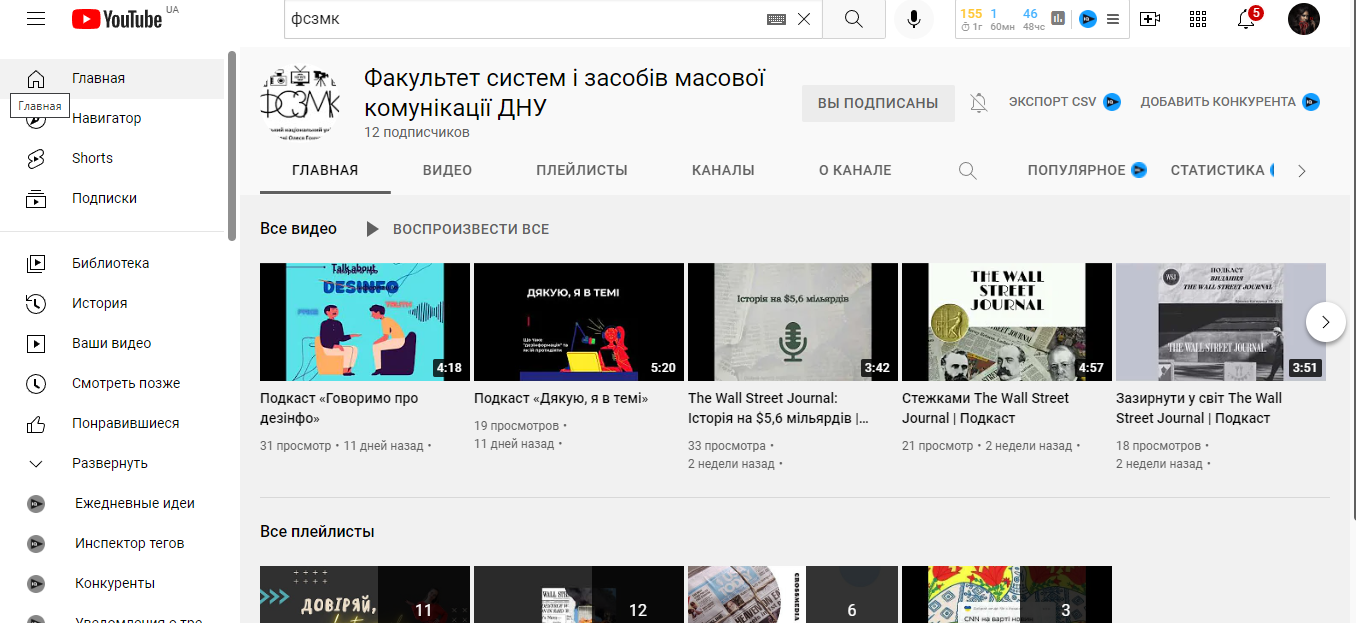 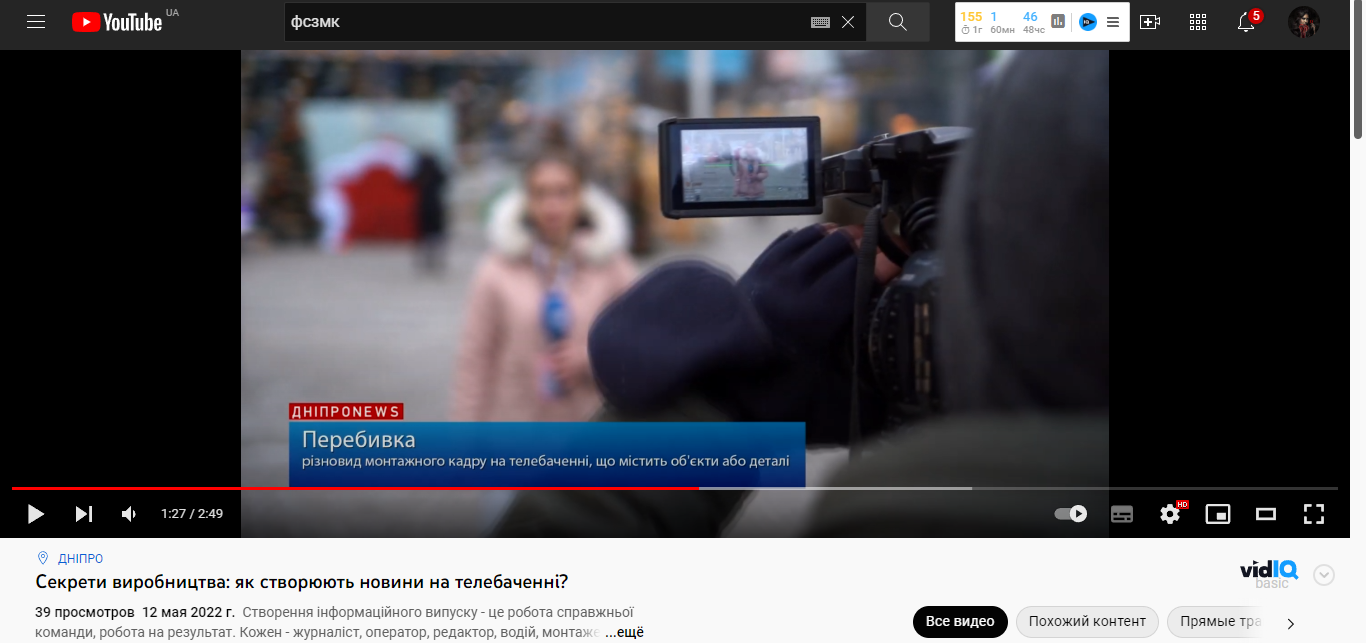 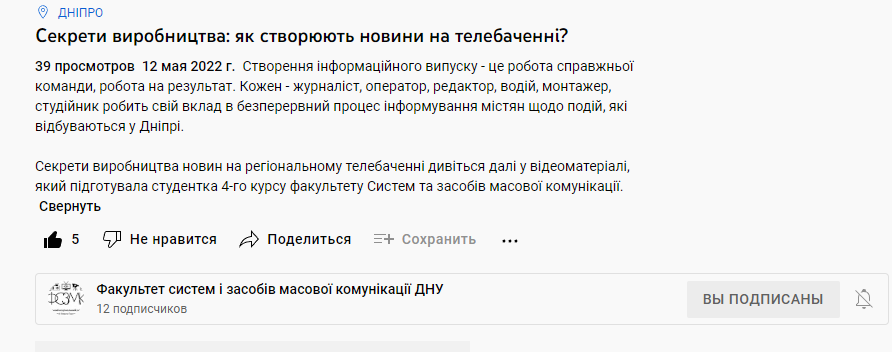 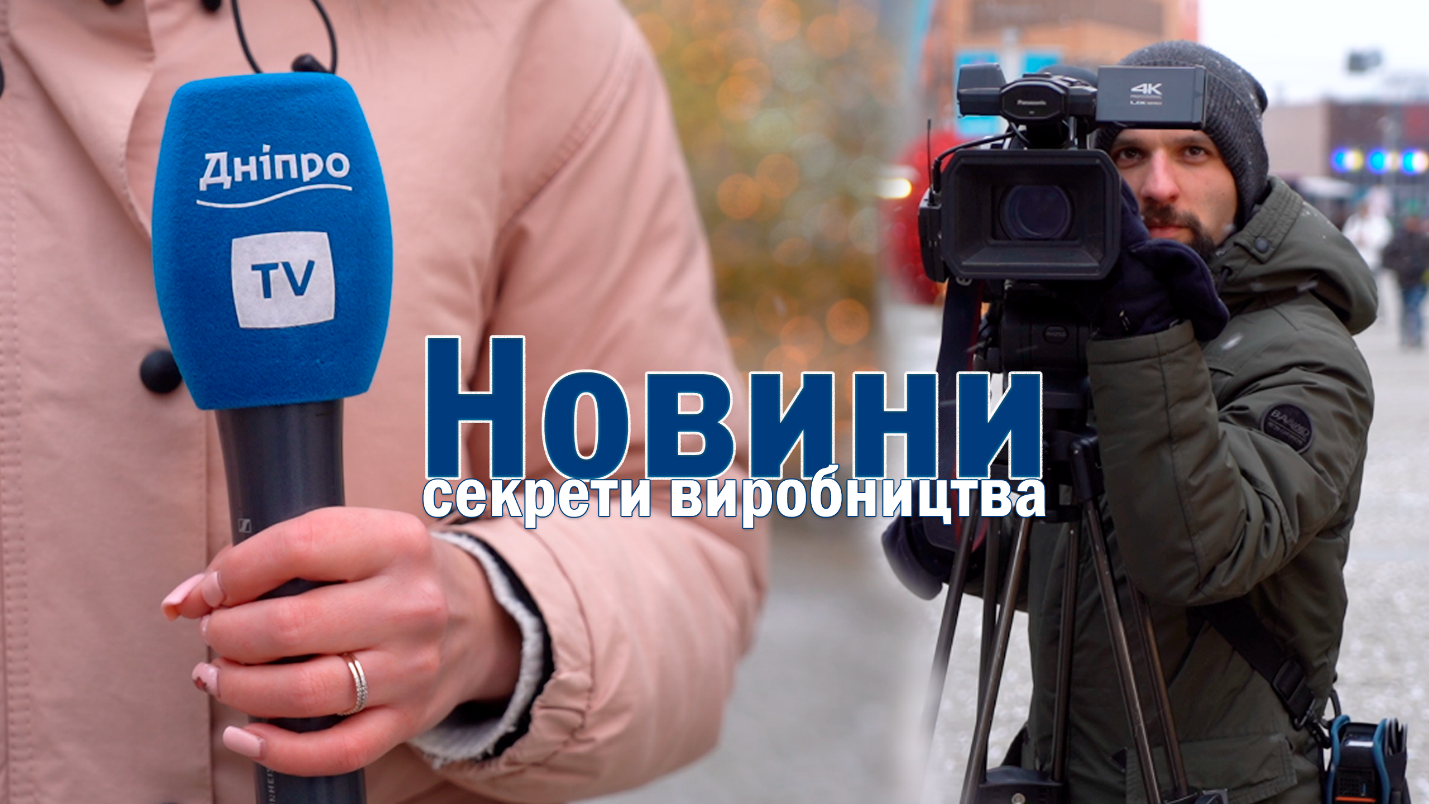 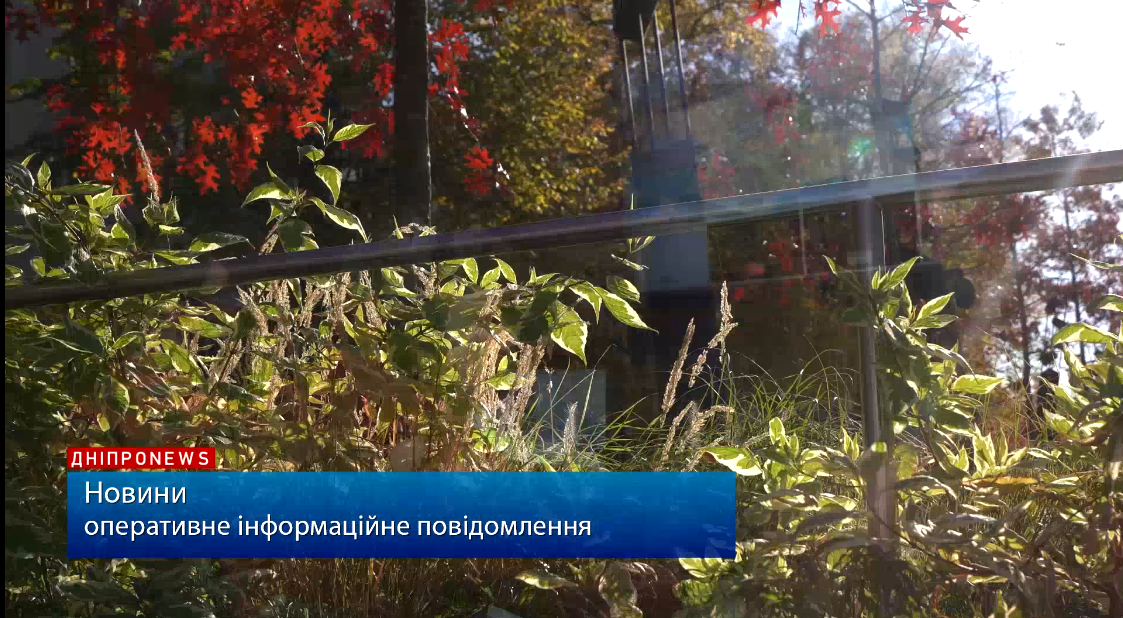 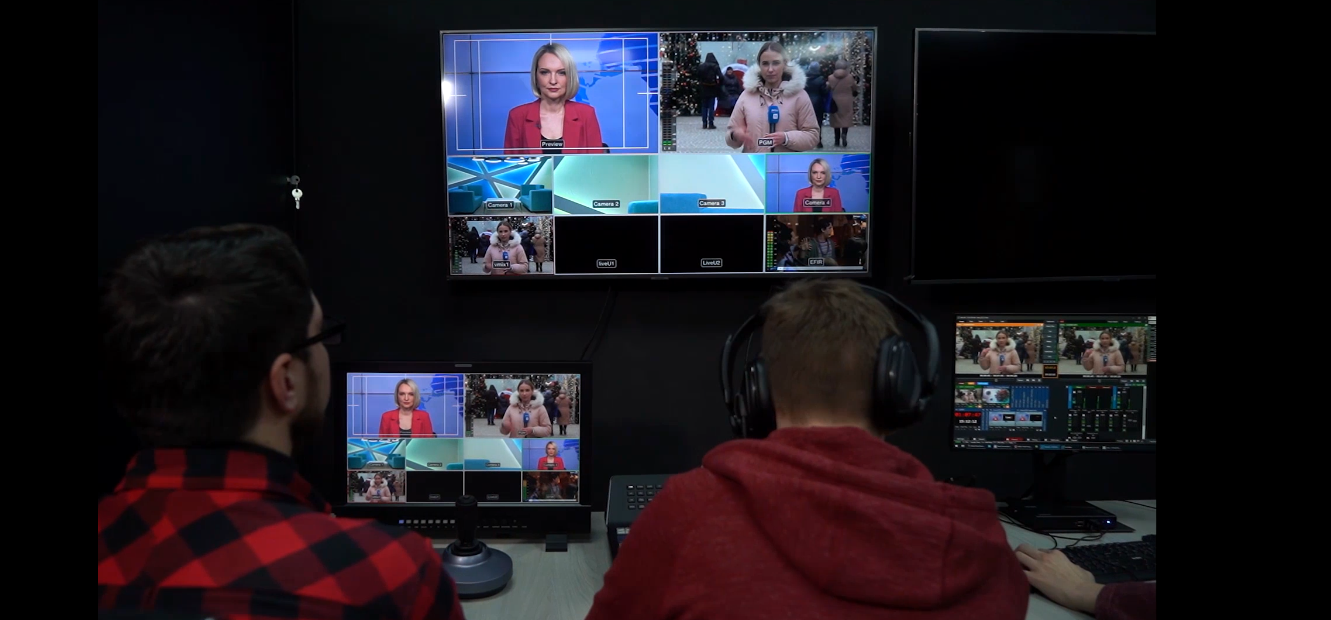 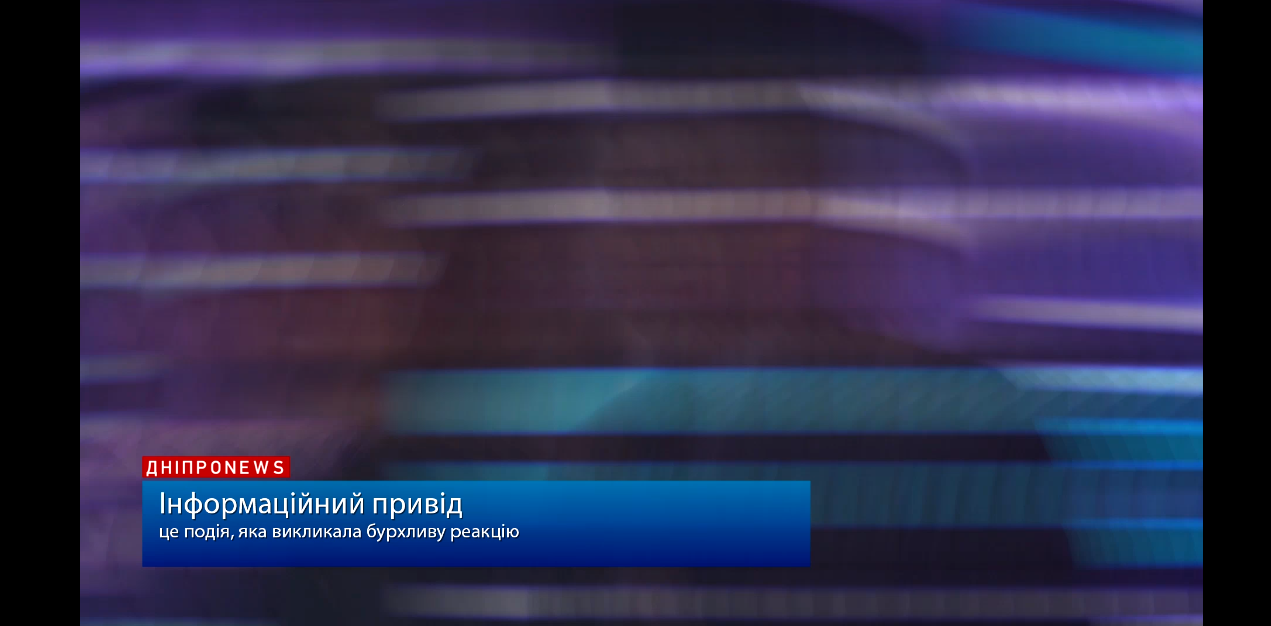 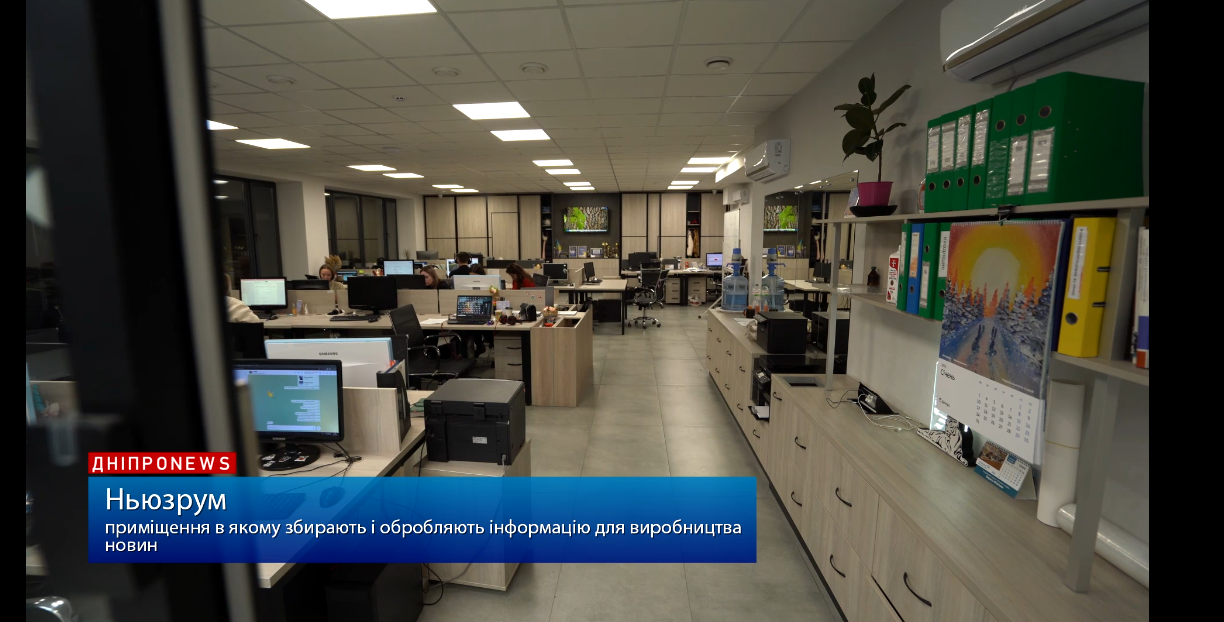 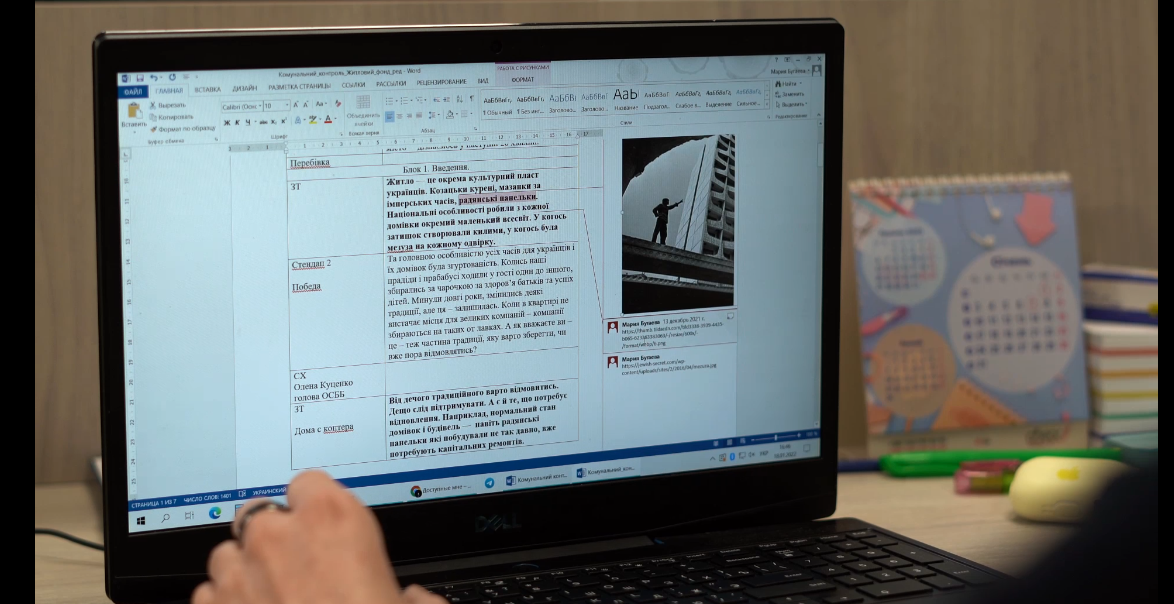 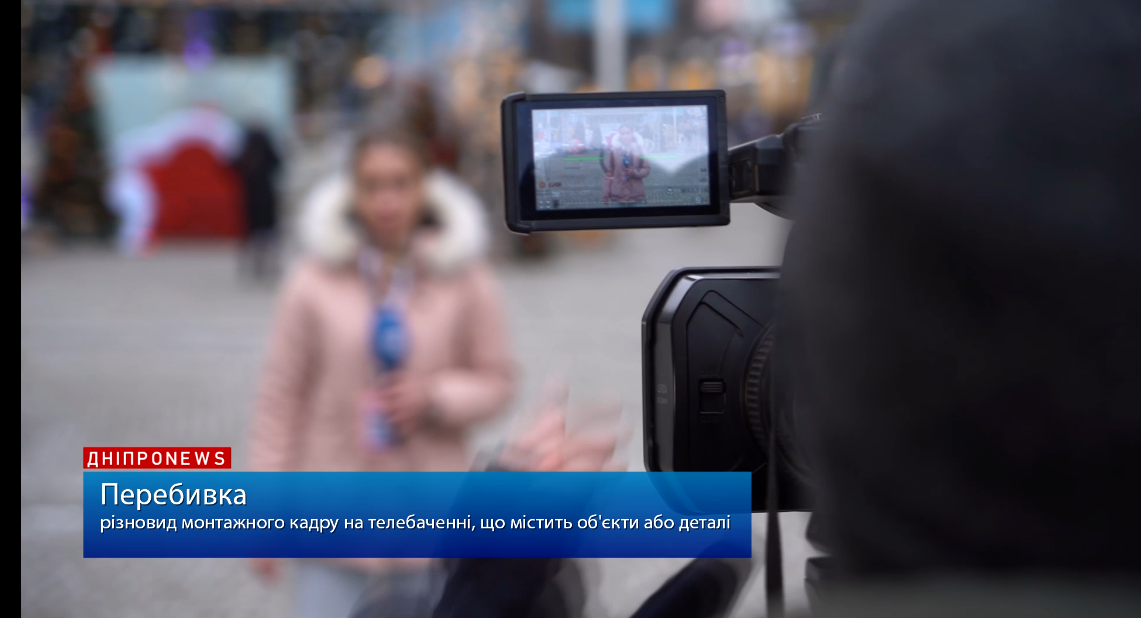 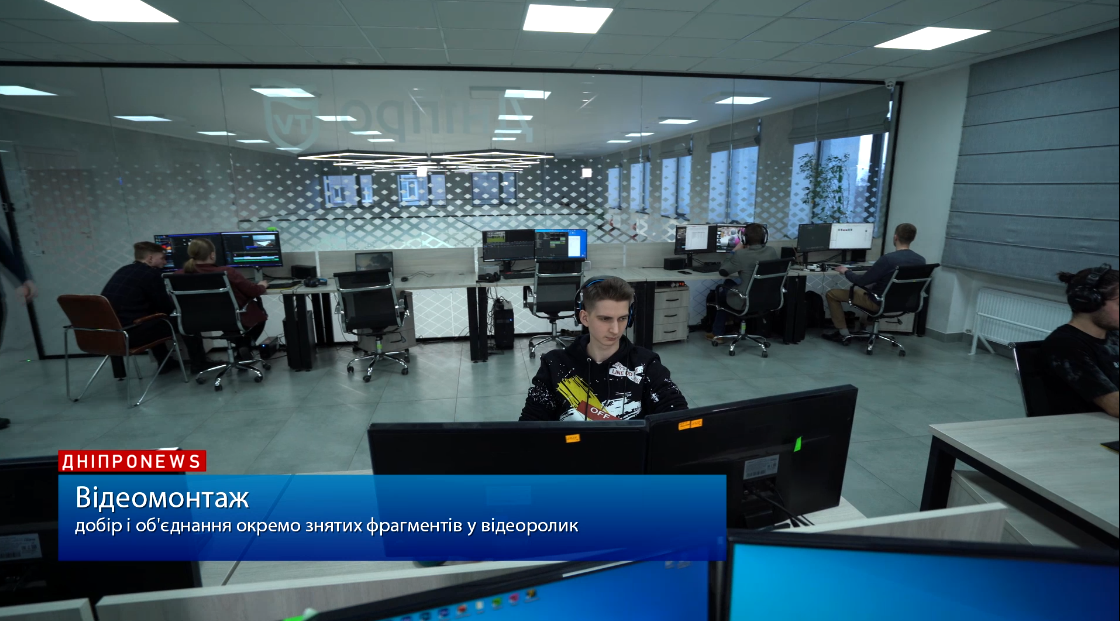 